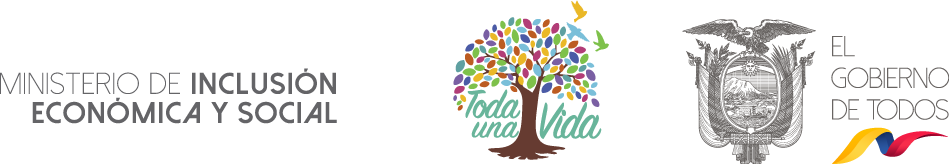 INFORME DE IDONEIDADDATOS GENERALESDATOS DE IDENTIFICACIÓN DEL O LOS POSTULANTESANTECEDENTES DE INGRESO AL PROGRAMAÁREA PSICOLÓGICAHistoria psicológica familiarAnálisis de la Historia psicológica familiarAnálisis de las motivaciones individuales/familiares para acogerÁREA SOCIALAnálisis de la situación laboralAnálisis de la situación de la vivienda y entorno comunitarioAnálisis de la situación de salud individual/familiar5.4 Análisis de la situación económica individual/familiar5.5 Análisis de la situación educativa Redes de apoyoAnálisis de las Redes de ApoyoPERFIL DEL NIÑO, NIÑA O ADOLESCENTECONCLUSIONES Y RECOMENDACIONESConclusionesRecomendaciones (Criterio del equipo técnico conjunto)RESPONSABLES:EMITIDO A:NOMBRE DE LAS PERSONAS QUE ELABORAN:MOTIVO DEL INFORME:CIUDAD:FECHA DE ELABORACIÓN:Nombres y apellidos:Nombres y apellidos:Fecha/lugar de nacimiento:Fecha/lugar de nacimiento:Edad:Edad:Sexo:Sexo:Etnia:Etnia:Religión:Religión:Dirección de domicilio:Dirección de domicilio:Estado Civil:Estado Civil:Nacionalidad:Nacionalidad:Cédula de identidad:Cédula de identidad:Instrucción:Instrucción:Ocupación:Ocupación:Teléfonos de referencia:Teléfonos de referencia:Hijos en común de la parejaNombreNombreSexoEdadEdadHijos en común de la parejaHijos en común de la parejaHijos en común de la parejaHijos en común de la parejaHijos:  En caso de que tenga hijos no comunesSexoEdadHijos:  En caso de que tenga hijos no comunesSexoEdadHijos:  En caso de que tenga hijos no comunesHijos:  En caso de que tenga hijos no comunesHijos:  En caso de que tenga hijos no comunesHijos:  En caso de que tenga hijos no comunesPegar genogramaSub sistema Conyugal:Sub sistema Parental:Sub sistema Fraternal:Funcionamiento Global Familiar:Pegar Eco mapaTrabajo Social:Nombre:Firma: Psicología:Nombre:Firma: GUÍA PARA LLENAR ESTA FICHAImportante: El presente instructivo tiene como finalidad apoyar a los profesionales que trabajen en el sistema de protección, a llenar la presente ficha de manera precisa, técnica y que contenga información significativa, tanto para las familias como para los equipos, por lo que es importante leerlo previo a su ejecución. Recordar que la información es confidencial y debe ser llenada y compartida con los miembros de la familia. El Informe de Idoneidad tiene como objetivo informar, al ente rector del estado (MIES), sobre la situación psico social y del proceso de captación de la familia acogiente postulante. De este informe y del estudio que se realice, se dictaminará o no, la acreditación como Familia Acogiente, lo que significa que la persona/familia podrán acoger a un niño, niña o adolescente en el país. Es importante la capacidad profesional y humana de los profesionales, quienes son los responsables de la información emitida y que será considerada dentro de la decisión de acreditación o no, en el programa de Familias Acogientes. Con el fin de optimizar el tiempo, será importante utilizar la información de los informes PSICOLÓGICO Y SOCIAL FAMILIAS ACOGIENTES POSTULANTES para poder realizar el informe. Todas las fichas deben ser llenadas en digital e impresas, con firmas de responsabilidad, previo a la entrega a la autoridad correspondiente (de ser el caso). A considerar en el momento de realizar el informe:Dentro de la redacción, evitar hacer afirmaciones (en 1ra persona), como, por ejemplo: Me parece que el niño…...está fingiendo o la niña …. Es malcriada con su mamá. Además utilizar la tentatividad en la descripción, como, por ejemplo: Se denota que el adolescente se encuentra triste por……………., o la Sra. …… refiere que…………….etc. Mantener una capacidad de síntesis que permita ubicar criterios significativos, más que “contar la historia” de las familias que, por un tema de confidencialidad, no se ven necesarios. Los criterios deben tener un sustento técnico/humano, evitando escribir criterios personales aun cuando la subjetividad es parte de este proceso. No juzgar en la redacción.Evitar patologizar todo y procurar citar las fortalezas que tienen los postulantes y sus familias.Iniciar las conclusiones y recomendaciones con la palabra QUE. Tanto las conclusiones como las recomendaciones deben corresponder a lo redactado en el contenido del informe. PUNTO 1. DATOS GENERALESLlenar claramente en el cuadro:A quien va dirigido dicho informe, por ejemplo: Lcda. ………… directora de la Fundación……... Anotar los nombres de los profesionales que emiten el presente informeAnotar el motivo del informe, por ejemplo: Dar a conocer la situación psico social de la familia ……., previo al proceso de acreditación de Familia AcogienteAnotar la ciudad en donde se realiza el informePor último, la fecha de elaboración del informe.  Referencia: Punto 1 Ficha Entrevista Psicológica/Social Familias Acogientes PostulantesPUNTO 2. DATOS DE IDENTIFICACIÓN DEL O LOS POSTULANTESEn el siguiente cuadro, completar la información solicitada, en el respectivo orden:Anotar los nombres y apellidos de la persona o pareja postulanteAnotar la fecha de nacimiento de la persona o pareja postulante Anotar la edad (en años y días). Anotar la identificación sexual de la persona o pareja postulanteAnotar la identificación étnica de la persona o pareja postulanteAnotar la identificación religiosa de la persona o pareja postulanteAnotar la dirección exacta de residencia de la persona o pareja postulanteAnotar el estado civil de la persona o pareja postulanteAnotar la nacionalidad de la persona o pareja postulanteAnotar el número de cédula de ciudadanía de la persona o pareja postulanteAnotar la instrucción educativa de la persona o pareja postulante Anotar la actual ocupación de la persona o pareja postulanteAnotar, en la casilla de hijos en común de la pareja: Nombre, identificación sexual del niño, niña o adolescente y su edad.Anotar, en la casilla de hijos no comunes: La identificación sexual del niño, niña o adolescente y su edad, tanto del padre como de la madre (de ser el caso y que pertenezca al grupo de convivencia). Referencia: Punto 2 Ficha Entrevista Psicológica/Social Familias Acogientes PostulantesPUNTO 3. ANTECEDENTES DE INGRESO AL PROGRAMA                                                                                                                                                                                                       En el siguiente cuadro, describir concretamente el cómo la persona/pareja decidieron postularse a familias acogientes, cuál fue el medio en el que supieron del programa y que mecanismo utilizaron para la inscripción e inicio del estudio. Referencia: Punto 3 Ficha Entrevista Psicológica/Social Familias Acogientes Postulantes                                                                                                                                                                                             PUNTO 4. ÁREA PSICOLÓGICA:Historia psicológica familiar Para este punto, en el primer cuadro, pegar el genograma digital editado en Genopro. Referencia: Punto 3 Ficha Entrevista Social Familias Acogientes PostulantesAnálisis de la historia psicológica familiarEn este cuadro, realizar una síntesis de la historia relacional familiar, considerando las entrevistas, la lectura del genograma, los test familiares entre otros datos, que nos permitan tener una mirada sistémica de cómo funciona cada sub sistema en la familia, por ejemplo: Referencia: Punto 5 Informe Psicológico Familias Acogientes Postulantes                                                                                                                                                                                              4.3 Análisis de las motivaciones individuales/familiares para acogerEn este cuadro, sistematizar las motivaciones individuales y familiares para acoger, así como los puntos que serían importante considerar, en el caso de no querer acoger. Referencia: Punto 6 Informe Psicológico Familias Acogientes PostulantesPUNTO 5. ÁREA SOCIALAnálisis de la situación laboralEn este cuadro, sistematizaremos el análisis sobre la situación laboral individual/familiar, considerando la estabilidad, las relaciones, las jornadas laborales, entre otros aspectos.Referencia: Punto 5.3 Informe Social Familias Acogientes Postulantes Análisis de la situación de la vivienda y entorno comunitarioEn este cuadro, sistematizaremos el análisis sobre la situación de la vivienda y del entorno comunitario individual/familiar, considerando la estructura, los servicios, las fortalezas de la comunidad entre otros aspectos.Referencia: Punto 5.2 Informe Social Familias Acogientes Postulantes Análisis de la situación de salud individual/familiar                                                                                                                                                                                                           En este cuadro, sistematizaremos el análisis sobre la situación de salud individual/familiar, considerando la nutrición, antecedentes médicos, tratamientos, entre otros aspectos.Referencia: Punto 5.1 Informe Social Familias Acogientes Postulantes Análisis de la situación económica individual/familiarEn este cuadro, sistematizaremos el análisis sobre la situación económica individual/familiar, considerando los ingresos, egresos entre otros aspectos.Referencia: Punto 5.3 Informe Social Familias Acogientes Postulantes 5.5 Análisis de la situación educativa (En el caso de los hijos de la familia)En este cuadro, sistematizaremos el análisis sobre la situación educativa del o los hijos de la familia (de ser el caso), considerando las relaciones, el rendimiento entre otros aspectos.Referencia: Punto 5.4 Informe Social Familias Acogientes Postulantes Redes de apoyoPara este punto, en el primer cuadro, pegar el Ecomapa digital. Referencia: Punto 4 Ficha Entrevista Social Familias Acogientes PostulantesAnálisis de las Redes de ApoyoEn este cuadro, realizar un análisis de las redes informales y formales con las que cuenta la persona/familia, considerando las entrevistas, la lectura del Ecomapa entre otros aspectos, por ejemplo:Referencia: Punto 4 Ficha Entrevista Social Familias Acogientes PostulantesPUNTO 6. PERFIL DEL NIÑO, NIÑA O ADOLESCENTEEn este aspecto, se describirá, de manera detallada, la identificación sexual, la edad, el grupo étnico al que pertenece, la condición de salud y antecedentes del niño, niña o adolescente o grupo de hermanos que la persona/familia está dispuesta a acoger.Para poder tener esta información, el equipo de trabajo debe considerar las motivaciones, expectativas, ideas entre ostros aspectos relevantes sobre el posible niño, niña o adolescente a acoger.Referencia: Punto 6 Informe Psicológico Familias Acogientes PostulantesPUNTO 7. CONCLUSIONES Y RECOMENDACIONES                                                                                                                                                                                                          7.1 Conclusiones En este punto, las conclusiones serán descritas por trabajo social y psicología, en donde se ubique, sistematizadamente, los puntos relevantes del estudio realizado. De preferencia, cada conclusión debe iniciar con la palabra QUE seguido de la coma (,) y luego la conclusión técnica del profesional, como se detalla en el ejemplo:Que, la familia XXXXX, conformada por la señora XXXX y el señor YYYY y sus hijos, XXXXXX y YYYYYY, han podido participar y aprobar, de manera satisfactoria, cada fase de estudio y capacitación propuestos en el programa de Acogimiento Familiar.Es recomendable no más de 2 o 3 conclusiones por profesional, que engloben las áreas y actividades realizadas. Recomendaciones Debe haber una recomendación (o 2 como máximo), cuyo criterio debe ser consensuado entre el equipo del programa de Acogimiento Familiar, en donde se considerará primordialmente el criterio del equipo técnico, como responsables del estudio. De preferencia, la recomendación debe ser antecedida por la frase “Salvo mejor criterio y en consideración a las conclusiones anteriormente expuestas, se recomienda”, e iniciar con la palabra QUE seguido de la coma (,); como describe el siguiente ejemplo:Salvo mejor criterio y en consideración a las conclusiones anteriormente expuestas, se recomienda:Que, la familia XXXXX, dado su participación y aprobación de cada una de las etapas del proceso de captación de familias, sea considerada dentro del banco de Familias Acogientes calificadas y listas para la ejecución del programa de Acogimiento Familiar. PUNTO 8. RESPONSABLEAnotar el nombre y apellido de la/el trabajador social y psicólogo (a), así como su firma. 